Indkaldelse til Grupperådsmøde
i Brande Gruppe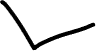 Torsdag d. 15. april 2021, kl. 19-30-20.30 via TeamsVi indbyder hermed til årets Grupperådsmøde (det andre foreninger også kalder generalforsamling) i Brande Gruppe. I år gør vi det online, og ved tilmelding får du tilsendt deltagerlink. Sammen med linket kommer der yderligere information om hvordan mødet rent praktisk kommer til at foregå. Vi håber på stor opbakning fra alle. Mødets indhold bliver dels en gennemgang af det forgangne års aktiviteter og information om fremtidige planer, og dels gennemgang af gruppens regnskab og budgetforslag. 
Der vil selvfølgelig også være valg til bestyrelsen, hvor vi altid har plads til flere – men i år genopstiller alle forælderepræsentanter på valg, så alle poster er dækket ind forud for mødet. Sammen med tilmelding må du gerne skrive om du evt. kunne være interesseret i at stille op til bestyrelsen. Du kan læse mere om bestyrelsesarbejdet på brandespejderne.dkBestyrelsens sammensætning i dagFormand		Lars Reeckmann	Modtager genvalgForældrerepræsentant	Christina Frisk	Modtager genvalgForældrerepræsentant	Claus Breith		Modtager genvalgForældrerepræsentant	Diana Andersen	Ej på valgForældrerepræsentant	Mette Monrad Madsen	Ej på valgKasserer		Gurli Koch		Modtager genvalgGruppeleder		Kasper Moesgaard	Vælges af lederneLederrepræsentant	Mark Jensen		Vælges af lederneLederrepræsentant	Frederik Østergaard	Vælges af lederneLederrepræsentant	Charlotte H. Jepsen 	Vælges af lederneLederrepræsentant	Mariann Nørgaard	Vælges af lederneUng i styrelsen		Thomas Baastrup	På valgUng i styrelsen		Jasmin Hansen	på valgForældresuppleant		Dorthe Ølsgaard	På valgIndkomne forslagHar du forslag til behandling under dagsordenens Punkt D, skal de sendes via e-mail til formand@brandespejderne.dk senest 2 uger før mødet.TilmeldingDu skal tilmelde dig via e-mail, og senest mandagen før mødet vil du modtage link til mødet. Tilmelding skal ske til cille@dopper.dk senest den 10. april.Med venlig hilsen Bestyrelsen i Brande GruppeDagsorden for det ordinære GrupperådsmødeValg af dirigent og referent. Beretning fra bestyrelsen og ledergruppen med særlig fokus på, hvad gruppen har gjort for at fremme spejderarbejdets værdier og udvikling. Fremlæggelse af årsregnskab for det foregående år til godkendelse. Behandling af indkomne forslag. Væsentlige beslutninger om gruppens fremtid, herunder: Forelæggelse af gruppens udviklingsplan med hovedindsatsområder for indeværende årBeslutninger i øvrigt om gruppens udvikling, spejderarbejde m.v.Vedtagelse af budget for indeværende år, herunder fastsættelse af medlemskontingentFastsættelse af antallet af bestyrelsesmedlem- mer under hensyntagen til § 14, stk. 5 Valg til bestyrelsen, under hensyntagen til § 14, stk. 4, af: BestyrelsesformandKassererUngeLedere, herunder mindst en gruppelederForældreEvt. søkyndigt medlem jf. § 22, stk. 2SuppleanterValg af gruppens to medlemmer af Korpsrådet Valg af gruppens fem medlemmer af Divisionsrådet Valg af revisor og evt. en revisorsuppleant. Beretning fra større arrangementer tilknyttet gruppen, jf. § 50. EventueltHvem har stemmeret og hvem kan stille op til bestyrelsenAlle medlemmer har stemme- og valgret uanset alder, dog kan medlemmer under 15 år repræsenteres af forældre eller værge. Forældre til medlemmer over 15 år, har ikke længere stemmeret.  